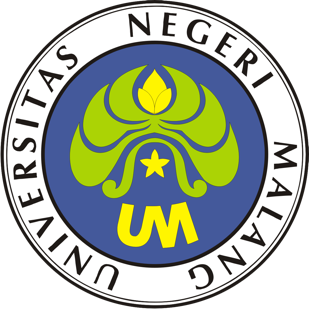 PROSEDUR OPERASIONAL BAKUPELAKSANAAN ADMINISTRASI KEGIATAN PENALARANPASCASARJANAUNIVERSITAS NEGERI MALANG2019PROSEDUR OPERASIONAL BAKU PENYUSUNANPELAKSANAAN ADMINISTRASI KEGIATAN PENALARAN PASCASARJANAUNIVERSITAS NEGERI MALANGPROSEDUR OPERASI BAKU PELAKSANAAN ADMINISTRASI KEGIATAN PENALARANA Dasar KegiatanUndang-Undang Nomor 20 Tahun 2003, Tentang Sistem Pendidikan Nasional (Lembaran Negara Republik Indonesia Tahun 2003 Nomor 78, Tambahan Lembaran Negara Republik Indonesia Nomor 4301)Peraturan Pemerintah Nomor 4 Tahun 2014 Tentang Penyelenggaraan Pendidikan Tinggi dan Pengelolaan Perguruan Tinggi (Lembaran Negara Republik Indonesia Tahun 2014 Nomor 16, Tambahan Lembaran Negara Republik Indonesia Nomor 5500)Peraturan Menteri Pendidikan dan Kebudayaan Nomor 30 Tahun 2012 Tentang Oganisasi dan Tata Kerja Universitas Negeri Malang (Berita Negara Republik Indonesia Tahun 2012 Nomor 493)Peraturan Menteri Pendidikan dan Kebudayaan Nomor 71 Tahun 2012 tanggal 12 November 2012 Tentang Statuta Universitas Negeri MalangKeputusan Menteri Pendidikan Nasional Nomor 155/U/1998 Tentang Pedoman Umum Organisasi Mahasiswa di Perguruan TinggiPeraturan Rektor Universitas Negeri Malang Nomor 13/KEP/UN32/KM/2012 Tentang Pedoman Organisasi Kemahasiswaan Universitas Negeri MalangKeputusan Rektor Universitas Negeri Malang Nomor 5.1.2/UN32/KP/2015 Tentang Pemberhentian/Penugasan Dekan Fakultas Sastra Universitas Negeri MalangRencana Strategis Universitas Negeri Malang Tahun 2012—2015Rencana Strategis Fakultas Sastra Universitas Negeri Malang Tahun 2012— 2016TujuanMengembangkan iklim yang kondusif untuk meningkatkan kreativitas akademik mahasiswaMeningkatkan kreativitas mahasiswa dalam bentuk karya ilmiah yang ditulis dan disampaikan secara komunikatif dengan mengikuti kaidah-kaidah keilmuanMengembangkan kemampuan mahasiswa untuk melakukan unjuk kerja secara ilmiahMengembangkan penalaran mahasiswa untuk secara runtut dan analitis mengkritisi permasalahan kehidupan bermasyarakatMenghasilkan berbagai karya ilmiah, teknologi dan seni terpilih untuk mewakili Universitas ke tingkat regional, nasional maupun internasionalKegiatan yang DilakukanHasil KegiatanTerkumpulnya proposal penalaran (PKM, PPKM)Terpilihnya karya ilmiah mahasiswa Fakultas Sastra Universitas Negeri Malang, untuk dipresentasikan atau diikutsertakan dalam lomba kegiatan ilmiah (LKTM) baik di tingkat Fakultas, Universitas, Regional, maupun NasionalTerpilihnya karya ilmiah mahasiswa Fakultas Sastra Universitas Negeri Malang, untuk dipresentasikan atau diikutsertakan dalam lomba kegiatan ilmiah di tingkat NasionalAlur KerjaKODE DOKUMENUPM-PPS . A5. 0002REVISI1TANGGAL1 DESEMBER 2018Diajukan oleh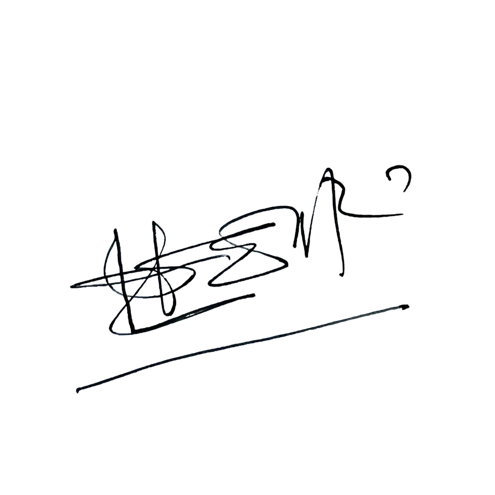 WAKIL DIREKTUR 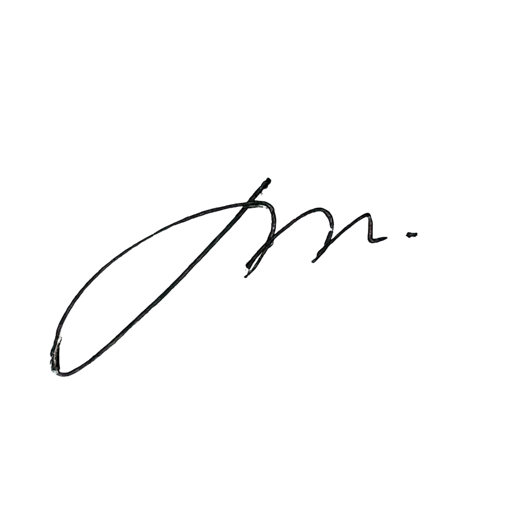 Prof. Dr. Nurul Murtadho, M.Pd NIP 196007171986011001Dikendalikan olehUnit Penjamin MutuProf. Dr. Parno, M.Si NIP  196501181990011001Disetujui oleh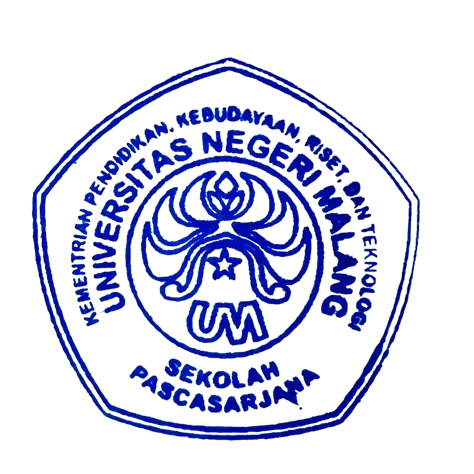 DIREKTUR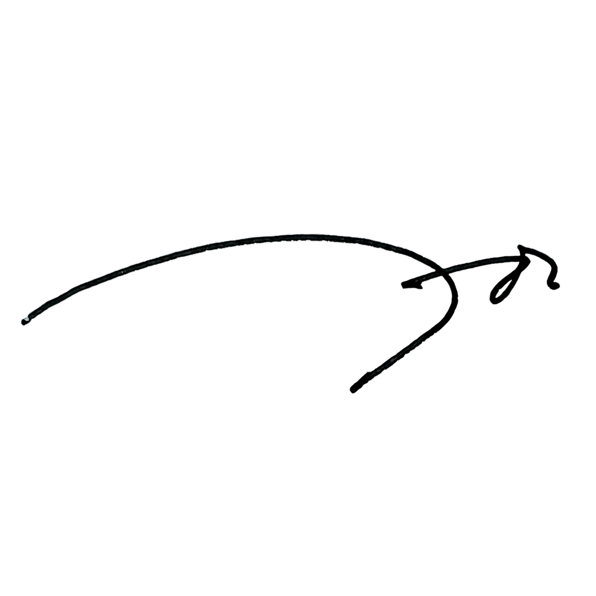 Prof. Dr. Ery Tri Djatmika Rudijanto W.W, MA, M.Si.NIP. 196106111986011001NOAktivitasPelaksanaPelaksanaWaktuOutputNOAktivitas12WaktuOutput1.Menyusun rencana kegiatan Penalaran di FakultasKasubbagWD III1 hariJadwal kegiatan penalaran2.Menyosialisasikan kegiatan penalaran melaluipengumumanStaf1 jamPengumuman kegiatanpenalaran3.Mendata mahasiswa yang berminat mengikuti kegiatanStaf1mingguData mahasiswa.4.Membagi dosen pembimbing dalam pendampingan penulisankarya tulisKasubbagWD III1 hariData Dosen dan mahasiswa yang terlibat5.Mengumumkan pembagian dosen pembimbing penalaranStaf1 jamPengumuman pembagian dosenpembimbing6.Membimbing penulisan karya tulisDosenpembimbing Penalaran2-3bulanKarya tulis7.Menerima karya tulis mahasiswa untuk dikirim ke subbag MPI UMStaf1mingguKarya tulis yang dikirim ke UM